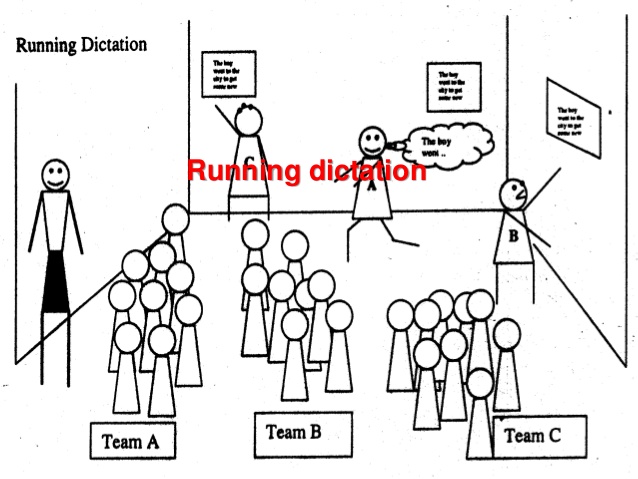 Ich habe die MutterSie haben die TochterWir haben die TanteEr hat die OmaWir sind eine FamilieSie hat zwei Schwester Es hat das TrikotDu hast der SchalSie hat das Kleid Ich habe die BirneSie haben die KäseEr hat das Obst